COORDINACIÓN GENERAL DE GESTIÓN INTEGRAL DE LA CIUDAD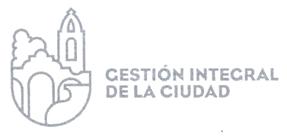 DIRECCIÓN DE MOVILIDAD Y TRANSPORTEINFORME MENSUAL DE LAS ACTIVIDADESCORRESPONDIENTES AL MES DE ABRIL DEL 202003 REUNIÓNES EN LA AGENCIA METROPOLITANA DE INFRAESTRUCTURA PARA LA MOVILIDAD (AMIM)01 REUNIÓN EN EL H. AYUNTAMIENTO01 COLONIA VISITADA (COLONIA GUAYABITOS)